
Harahan MDA TournamentMay 27, 2017
Waggaman Playground A Class

1st Place Tim Gilmore
2nd Place Roy Willie
3rd Place Gerald Prados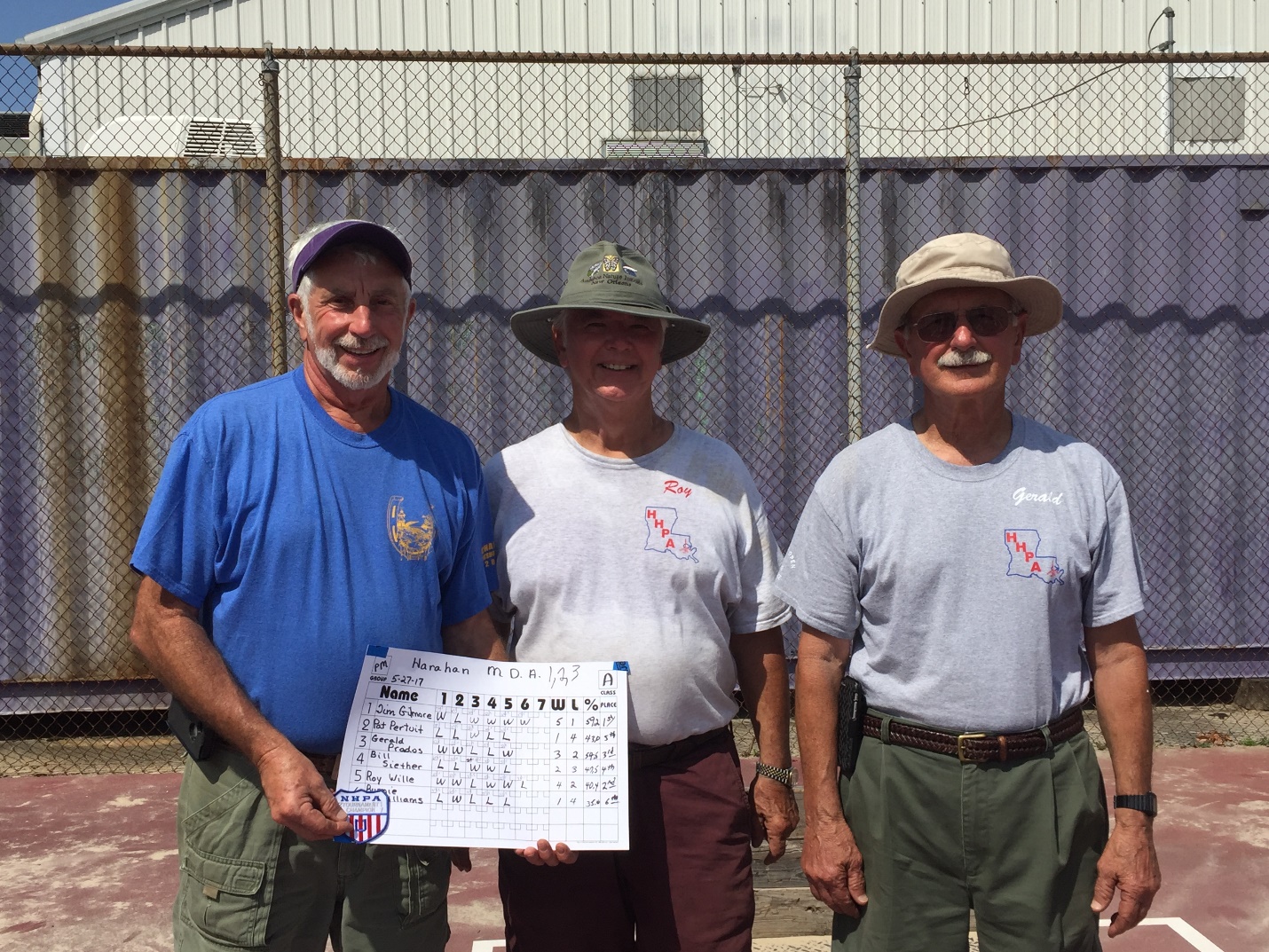 B Class

1st Place Larry Pertuit
2nd Place Cheryl Matt
 3rd Place Mary Begnaud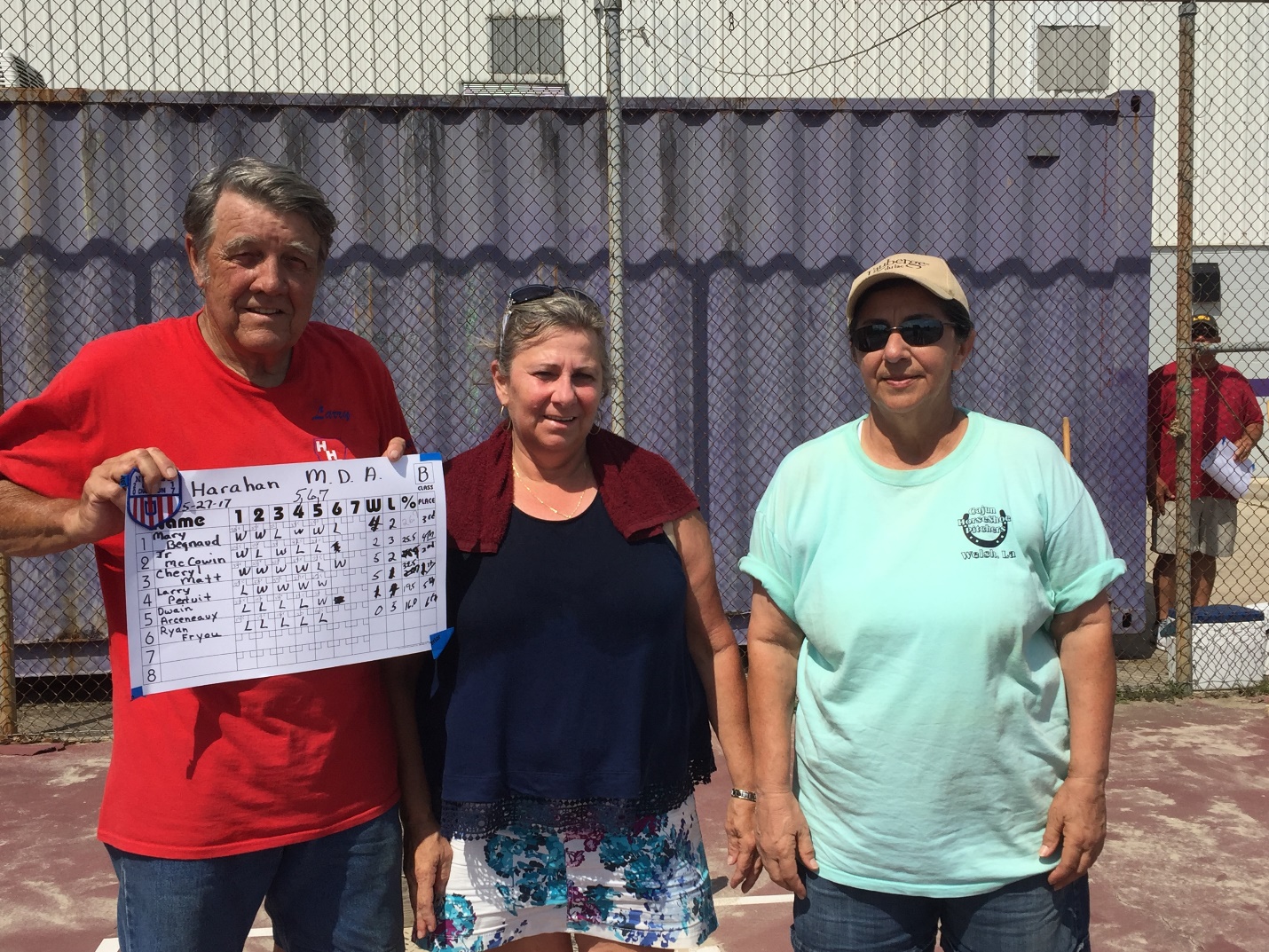 C Class

1st Place Glenn Caillouet
2nd Place Gil Gerard
3rd Place Hilton Rhodes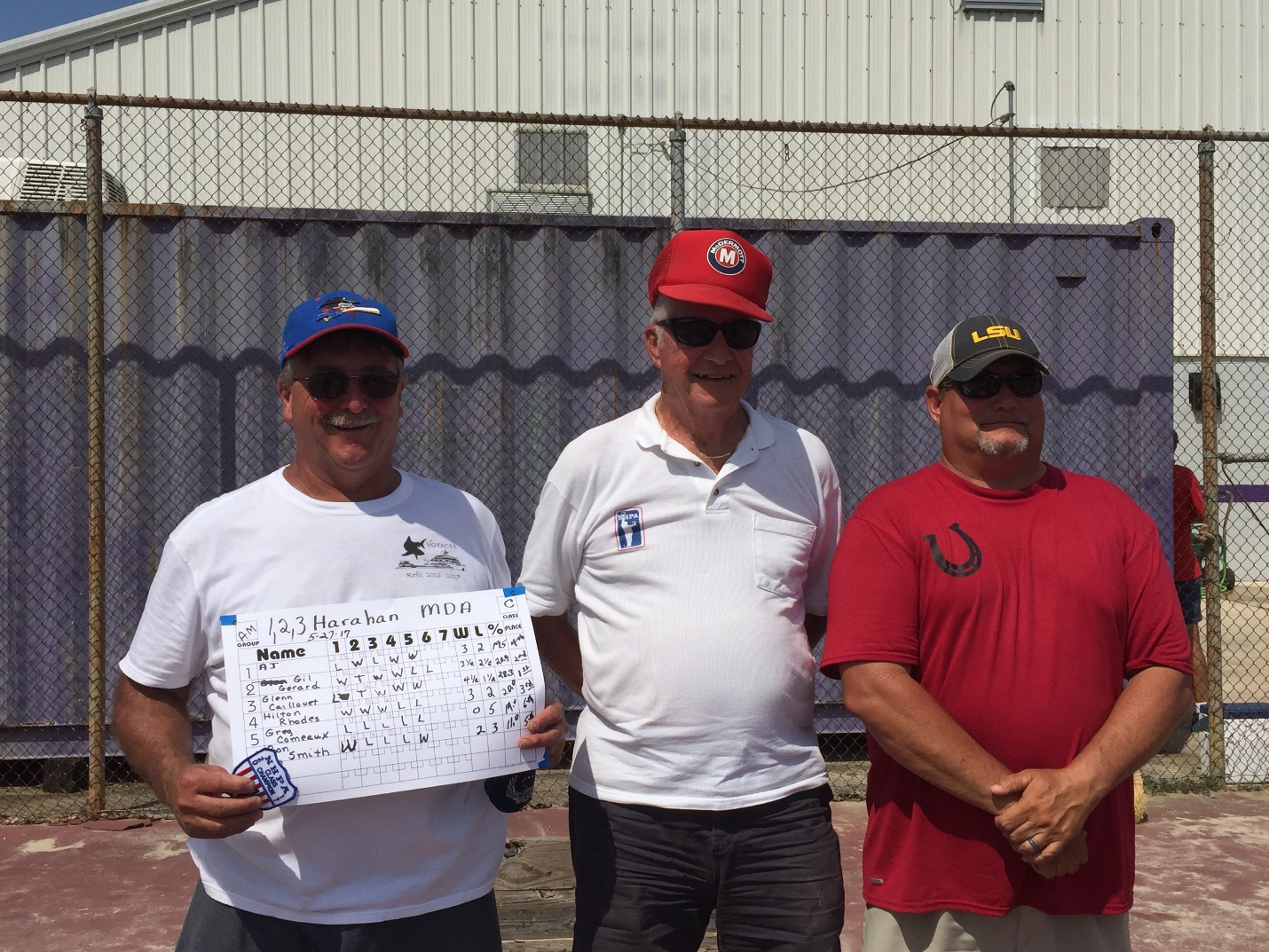 D Class

1st Place David Bourdier
2nd Place Travis Bourdier
3rd Place Mike Fonseca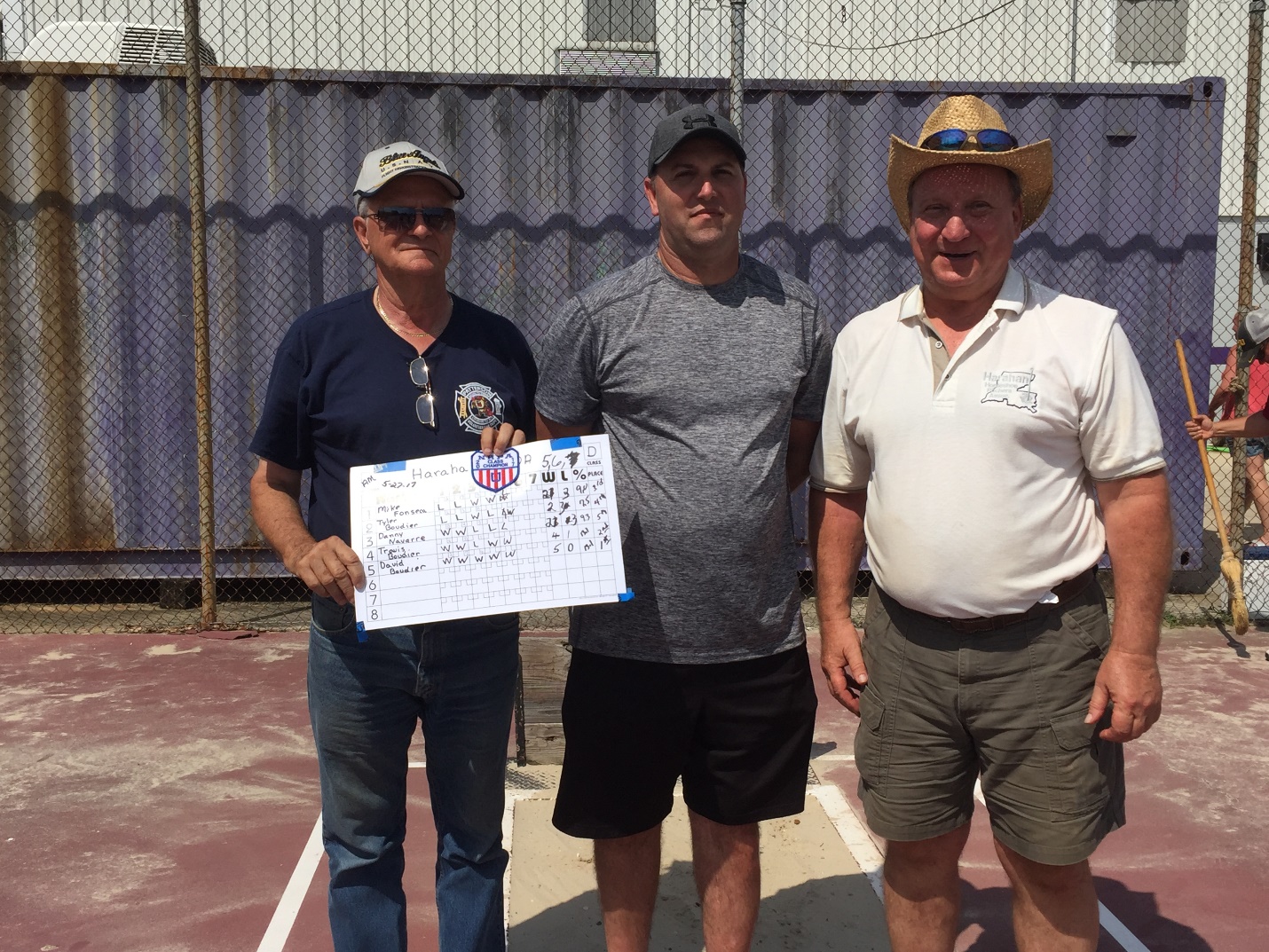 